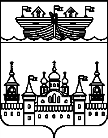 АДМИНИСТРАЦИЯ БЛАГОВЕЩЕНСКОГОСЕЛЬСОВЕТАВОСКРЕСЕНСКОГО МУНИЦИПАЛЬНОГО РАЙОНАНИЖЕГОРОДСКОЙ ОБЛАСТИПОСТАНОВЛЕНИЕ20 декабря 2018 года		 	  № 112О внесении изменений в Перечня видов муниципального контроля и органов местного самоуправления, уполномоченных на их осуществление на территории Благовещенского сельсовета Воскресенского муниципального района Нижегородской области 22.06.2018 года № 46В соответствии с Федеральным законом от 6 октября 2003 года № 131-ФЗ «Об общих принципах организации местного самоуправления в Российской Федерации», Федеральным законом от 26 декабря 2008 года № 294-ФЗ "О защите прав юридических лиц и индивидуальных предпринимателей при осуществлении государственного контроля (надзора) и муниципального контроля", решением сельского Совета Благовещенского сельсовета Воскресенского муниципального района Нижегородской области от 20 июня 2018 года № 27 «Об утверждении Порядка ведения перечня видов муниципального контроля и органов местного самоуправления, уполномоченных на их осуществление на территории Благовещенского сельсовета Воскресенского муниципального района Нижегородской области» администрация Благовещенского сельсовета постановляет:1.Внести в Перечень видов муниципального контроля и органов местного самоуправления, уполномоченных на их осуществление на территории Благовещенского сельсовета Воскресенского муниципального района Нижегородской области от 22.06.2018 года № 46 следующие изменения:1.1.Изложить строки 3 и 4 в следующей редакции:Перечень видов муниципального контроля и органов местного самоуправления, уполномоченных на их осуществление на территории Благовещенского сельсовета Воскресенского муниципального района Нижегородской области	1.2 Дополнить пунктом 5 следующего содержания:2.Настоящее постановление  разместить на официальном сайте сети Интернет администрации Воскресенского муниципального района.3.Контроль над исполнением настоящего постановления оставляю за собой.4.Настоящее постановление вступает в силу со дня его подписанияГлава администрацииБлаговещенского  сельсовета							О.А.Князева№ п/пНаименование вида муниципального контроляНаименование органа местного самоуправления Нахратовского сельсовета Воскресенского муниципального района Нижегородской области, осуществляющего вид муниципального контроляНаименования иных организаций, осуществляющих отдельные полномочия по муниципальному контролюНаименование и реквизиты нормативных правовых актов, регламентирующих осуществление вида муниципального контроля123453Муниципальный контроль за соблюдением юридическими и физическими лицами, индивидуальными предпринимателями требований, установленных правовыми актами органов местного самоуправления в области благоустройства на территории Благовещенского сельсоветаАдминистрация Благовещенского сельсовета Воскресенского муниципального района Нижегородской областиНет1.Конституция Российской Федерации;2.Кодекс Российской Федерации об административных нарушениях;3.Градостроительный кодекс Российской Федерации от 29.12.2004 года № 190-ФЗ;4.Федеральный закон от 06 октября 2003 года № 131-ФЗ «Об общих принципах организации местного самоуправления в Российской Федерации»;5.Федеральный закон от 02 мая 2006 года № 59-ФЗ «О порядке рассмотрения обращений граждан Российской Федерации»;6.Федеральный закон от 26 декабря 2008 года № 294-ФЗ «О защите прав юридических лиц и индивидуальных предпринимателей при осуществлении государственного контроля (надзора) и муниципального контроля»;7.Федеральным законом от 10 января 2002 года N 7-ФЗ "Об охране окружающей среды";8.Федеральным законом от 24 июня 1998 года N 89-ФЗ "Об отходах производства и потребления";9.Постановление Правительства Российской Федерации от 30 июня 2010 года № 489 «Об утверждении Правил подготовки органами государственного контроля (надзора) и органами муниципального контроля ежегодных планов проведения плановых проверок юридических лиц и индивидуальных предпринимателей»;10.Решение сельского Совета Благовещенского сельсовета Воскресенского муниципального района Нижегородской области от 01 декабря 2017 года № 45 «Правила благоустройства территории Благовещенского сельсовета( изменения от 31 декабря 2018 №5) 11.Постановление администрации Благовещенского сельсовета Воскресенского муниципального района Нижегородской области от 20 июня 2018 года № 45 «Об утверждении Административного регламента по осуществлению муниципального контроля за соблюдением требований в сфере благоустройства на территории Благовещенского сельсовета Воскресенского муниципального района Нижегородской области12.Постановление администрации Благовещенского сельсовета Воскресенского муниципального района Нижегородской области от 20 декабря 2018 года № 111 «Об утверждении Положения по осуществлению муниципального контроля за соблюдением требований, в сфере благоустройства на  территории Благовещенского сельсовета Воскресенского муниципального района Нижегородской области».4Муниципальный  контроль   за соблюдением законодательства в области торговой деятельности на территории Благовещенского сельсоветаАдминистрация Благовещенского сельсовета Воскресенского муниципального района Нижегородской областиНет1. Конституция Российской Федерации;2. Кодекс Российской Федерации об административных нарушениях;3. Федеральный закон от 06 октября 2003 года № 131-ФЗ «Об общих принципах организации местного самоуправления в Российской Федерации»;4. Федеральный закон от 26 декабря 2008 года № 294-ФЗ «О защите прав юридических лиц и индивидуальных предпринимателей при осуществлении государственного контроля (надзора) и муниципального контроля»;5. Федеральный закон от 28 декабря 2009 года № 381-ФЗ «Об основах государственного регулирования торговой деятельности в Российской Федерации»;6. Федеральный закон от 02 мая 2006 года № 59-ФЗ «О порядке рассмотрения обращений граждан Российской Федерации»;7. Постановление Правительства Российской Федерации от 30 июня 2010 года № 489 «Об утверждении Правил подготовки органами государственного контроля (надзора) и органами муниципального контроля ежегодных планов проведения плановых проверок юридических лиц и индивидуальных предпринимателей»;8. Постановление Правительства Российской Федерации от 16 июля 2009 года № 584 «Об уведомительном порядке начала осуществления отдельных видов предпринимательской деятельности»;9. Кодекс Нижегородской области об административных правонарушениях;10. Постановление Правительства Нижегородской области от 22 марта 2006 года № 89 «Об утверждении Типовых правил работы объектов мелкорозничной сети на территории Нижегородской области»;11. Приказ министерства промышленности, торговли и предпринимательства Нижегородской области от 13 сентября 2016 года № 143 «О порядке разработки и утверждения схем размещения нестационарных торговых объектов»;12. Постановление администрации Благовещенского сельсовета Воскресенского муниципального района Нижегородской области от 25.07.2016 года №87 «Об утверждении административного регламента исполнения муниципальной функции «Осуществление муниципального контроля в области торговой деятельности».13. Постановление администрации Благовещенского сельсовета Воскресенского муниципального района Нижегородской области от 17 декабря 2018 года № 108 «Об утверждении Положения о порядке осуществления муниципального контроля в области торговой деятельности на территории Благовещенского сельсовета Воскресенского муниципального района Нижегородской области».№ п/пНаименование вида муниципального контроляНаименование органа местного самоуправления Благовещенского сельсовета Воскресенского муниципального района Нижегородской области, осуществляющего вид муниципального контроляНаименования иных организаций, осуществляющих отдельные полномочия по муниципальному контролюНаименование и реквизиты нормативных правовых актов, регламентирующих осуществление вида муниципального контроля123455Муниципальный контроль за сохранностью автомобильных дорог местного значения на территории Благовещенского сельсовета Воскресенского муниципального района Нижегородской областиАдминистрация Благовещенского сельсовета Воскресенского муниципального района Нижегородской областиНет1. Конституция Российской Федерации;2. Кодекс Российской Федерации об административных нарушениях;3. Федеральный закон от 06 октября 2003 года № 131-ФЗ «Об общих принципах организации местного самоуправления в Российской Федерации»;4. Федеральный закон от 26 декабря 2008 года № 294-ФЗ «О защите прав юридических лиц и индивидуальных предпринимателей при осуществлении государственного контроля (надзора) и муниципального контроля»;5. Федеральный закон от 02 мая 2006 года № 59-ФЗ «О порядке рассмотрения обращений граждан Российской Федерации»;6. Федеральный закон от 08 ноября 2007 года № 257-ФЗ «Об автомобильных дорогах и о дорожной деятельности в Российской Федерации и о внесении изменений в отдельные законодательные акты Российской Федерации»;6. Постановление Правительства Российской Федерации от 30 июня 2010 года № 489 «Об утверждении Правил подготовки органами государственного контроля (надзора) и органами муниципального контроля ежегодных планов проведения плановых проверок юридических лиц и индивидуальных предпринимателей»;7. Кодекс Нижегородской области об административных правонарушениях;8. Закон Нижегородской области от 04 декабря 2008 года № 157-З «Об автомобильных дорогах и дорожной деятельности в Нижегородской области»;9. Постановление администрации Благовещенского сельсовета Воскресенского муниципального района Нижегородской области от  18 июля 2018 года № 60 «Об утверждении Административного регламента о муниципальном контроле за сохранностью автомобильных дорог местного значения на территории Благовещенского сельсовета Воскресенского муниципального района Нижегородской области»;10.Постановление администрации Благовещенского сельсовета Воскресенского муниципального района Нижегородской области от 20 декабря 2018 года № 110 «Об утверждении Положения о муниципальном контроле за сохранностью автомобильных дорог местного значения на территории Благовещенского сельсовета Воскресенского муниципального района Нижегородской области».